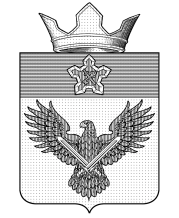 А Д М И Н И С Т Р А Ц И ЯОРЛОВСКОГО СЕЛЬСКОГО ПОСЕЛЕНИЯГОРОДИЩЕНСКОГО МУНИЦИПАЛЬНОГО РАЙОНА
ВОЛГОГРАДСКОЙ ОБЛАСТИул. Советская, 24, с. Орловка, Городищенский район, Волгоградская область, 403014Телефон: (84468) 4-82-41; Телефакс: (84468) 4-82-17;E-mail: mo_orlovka@mail.ruП О С Т А Н О В Л Е Н И Е             В соответствии со ст.ст.9,10 Федерального закона РФ от 12 января 1996 года № 8-ФЗ «О погребении и похоронном деле», Законом Волгоградской области от 03.04.2007 № 1436-ОД «О погребении и похоронном деле в Волгоградской области», Постановлением Правительства РФ от 12.10.2010г. № 813 «О сроках индексации предельного размера стоимости услуг, предоставляемых согласно гарантированному перечню услуг по погребению, подлежащей возмещению специализированной службе по вопросам похоронного дела, а также предельного размера социального пособия на погребение, Постановлением Губернатора Волгоградской области  № 30 от 23.01.2015 «Об индексации социальных выплат отдельным категориям граждан, проживающим на территории Волгоградской области в 2015 году», Федеральным законом от 01.12.20114г. №384-ФЗ «О федеральном бюджете на 2015 год и на плановый период 2016 и 2017 годов», руководствуясь Уставом Орловского сельского поселения Городищенского муниципального района Волгоградской области П О С Т А Н О В Л Я Ю:Утвердить стоимость услуг, предоставляемых на территории Орловского сельского поселения Городищенского муниципального района согласно гарантированному перечню услуг по погребению за счет средств Пенсионного фонда Российской Федерации, федерального бюджета, Фонда социального страхования Российской Федерации (приложение № 1).Утвердить стоимость услуг, предоставляемых на территории Орловского сельского поселения Городищенского муниципального района согласно гарантированному перечню услуг по погребению за счет средств бюджета Волгоградской области (приложение № 2).Считать утратившим силу Постановление от 11.06.2014 № 1-1/39 "Об утверждении стоимости услуг, предоставляемых на территории Орловского сельского поселения Городищенского муниципального района Волгоградской области согласно гарантированному перечню услуг по погребению". Постановление вступает в силу со дня официального опубликования  (обнародования) и распространяет свое действие на правоотношения, возникшие с 01 января 2015 года.Контроль за исполнением постановления оставляю за собой.Глава Орловского сельского поселения                                                                                Ф.М. ГрачевПриложение № 1к   Постановлению Администрации Орловского сельского поселения                                                                      От19.03.2015 №1-1/24 СТОИМОСТЬУСЛУГ, ПРЕДОСТАВЛЯЕМЫХ НА ТЕРРИТОРИИ ОРЛОВСКОГО СЕЛЬСКОГО ПОСЕЛЕНИЯ ГОРОДИЩЕНСКОГО МУНИЦИПАЛЬНОГО РАЙОНА ВОЛГОГРАДСКОЙ ОБЛАСТИ СОГЛАСНО ГАРАНТИРОВАННОМУ ПЕРЕЧНЮ УСЛУГ ПО ПОГРЕБЕНИЮ ЗА СЧЕТ СРЕДСТВ ФЕДЕРАЛЬНОГО БЮДЖЕТА, ПЕНСИОННОГО ФОНДА РОССИЙСКОЙ ФЕДЕРАЦИИ, ФОНДА СОЦИАЛЬНОГО СТРАХОВАНИЯ РОССИЙСКОЙ ФЕДЕРАЦИИПриложение № 2                                                                      к   Постановлению Администрации Орловского сельского поселения                                                                      От19.03.2015  №1-1/24 СТОИМОСТЬУСЛУГ, ПРЕДОСТАВЛЯЕМЫХ НА ТЕРРИТОРИИ ОРЛОВСКОГО СЕЛЬСКОГО ПОСЕЛЕНИЯ ГОРОДИЩЕНСКОГО МУНИЦИПАЛЬНОГО РАЙОНА ВОЛГОГРАДСКОЙ ОБЛАСТИ СОГЛАСНО ГАРАНТИРОВАННОМУ ПЕРЕЧНЮ УСЛУГ ПО ПОГРЕБЕНИЮ, ЗА СЧЕТ СРЕДСТВ  ВОЛГОГРАДСКОЙ ОБЛАСТИ БЮДЖЕТАБЛАНК СОГЛАСОВАНИЯк постановлению администрации Орловского сельского поселения  «Об утверждении стоимости услуг, предоставляемых на территории Орловского сельского поселения согласно гарантированному перечню услуг по погребению»19.03.20151-1/24«Об утверждении стоимости услуг, предоставляемых на территорииОрловского сельского поселения Городищенского муниципального района Волгоградской области согласно гарантированному перечню услуг по погребению».№п/пПеречень услуг по погребениюЕдиница измеренияПредельная стоимость               (в рублях)1.Оформление документов,необходимых для погребенияОдни похороныбесплатно2.Предоставление и доставка гроба и других предметов, необходимых для погребения:Одни похороны2.- предоставление гробаштука1616,002.- доставка гроба и других ритуальных предметов на дом или в моргОдни похороны250,903.Перевозка тела умершего на кладбищеОдни похороны1649,124.Погребение:4.- рытье могилыОдна могила1300,004.-погребениеодно461,264.                            ВСЕГО5277,28№п/пПеречень услуг по погребениюЕдиница измеренияПредельная стоимость               (в рублях)1.Оформление документов,необходимых для погребенияОдни похороныбесплатно2.Предоставление и доставка гроба и других предметов, необходимых для погребения:2.- предоставление гробаштука1616,002.- доставка гроба и других ритуальных предметов на дом или в моргОдни похороны315, 403.Перевозка тела умершего на кладбищеОдни похороны1666,304.Погребение:4.- рытье могилыОдна могила1392,004.-погребениеодно778,304.                            ВСЕГО5768,00№п/пНаименование организацииДатаНаименованиедолжностиФИОПодпись1.Министерство труда и социальной защиты      населения   Волгоградской области2.Отделение Пенсионного фондаРоссийской Федерации по Волгоградской области3.Филиал № 14 ГУ Волгоградского регионального отделения фонда социального страхования Российской Федерации